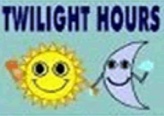 HazardWho is at Risk?What can be done to reduce the risk?Recommended Additional PrecautionsAction Taken including dateReview DateCalendared Y/NContracting Coronavirus Covid-19Child, Staff Member or Visitor develops symptoms or tests Positive at homeContracting Coronavirus Covid-19Child, Staff Member or Visitor develops symptoms at TwilightContracting Coronavirus Covid-19Unwashed HandsTransmission by airTransmission by surfacesMaintaining Air QualityAsymptomatic Testing of AdultsAll Staff, children, visitors.All Staff, children, visitors.All Staff, children, visitors.All Staff, children, visitors.All Staff, children, visitors.All StaffAll Staff, children, visitorAll StaffStaff members and children are strongly advised not to attend settings if symptomatic or test positivePerson with symptoms should be sent home and advised follow public health advice.Good hand hygiene followed.Cover mouth and nose with disposable tissues when you cough or sneeze. Dispose of tissues into a rubbish bag then immediately wash hands as above. If no tissue available, sneeze or cough into the crook of our elbow.Good ventilation should be introducedStaff and children to reduce respiratory contamination.Staff to maintain regular cleaning schedules according to checklists in settingsCO2 monitors to be plugged in and switched on at each setting in every session.Twice weekly testing is now no longer advisedIt is recommended to test daily for 7 days, if negative test on days 5 and 6 then can return.Whilst still in setting the individual should be moved to isolation in another room ideally with the door closed and the windows open. They should have sole use of a toilet where possible. If not, this should be cleaned and disinfected immediately after use.PPE should be worn by one staff member who should solely deal with the individual. This PPE plus any disposable items used by the individual should be discarded – double bagged and isolated for 72 hours before placing in bins. The staff member should then wash their hands thoroughly.If condition worsens ring 999.Enhanced cleaning should be carried out of all areas the person accessed.Washing hands more often than usual plus: -On arrival at settingIf you touch your face.If you sneeze or cough.If you blow your nose.Before and after eating.Before and during handling food.After using the toilet.Hands must be washed thoroughly for 20 seconds with soap and running water then dried thoroughly or alcohol-based hand sanitiser used.Touch points such as light switches and door handles should be disinfected at the start and finish of each sessionEnsure a good supply of tissues.. Windows and External Doors should be open where possible. External Doors open where safe to do so.Seating to be organised to avoid face-to-face when eating.Additional cleaning of surfaces may be required – such as regularly swapped toys, electronic devices etcStaff to check these and place in different positions to check all areas of main rooms.Individuals may continue to test twice weekly if they wishEmail to staff to ensure they are awareEmergency Kit sourcedApron, Mask, Gloves and Face Shield. These are in the Grab Bags. Further spares available in settings.Stocks of hand wash and hand sanitisers to be checked along with paper towels (where used) daily.Check tissues stocks daily. Check individual for further symptoms of C19Staff advised they are able to wear a mask or visor at all times if they choose to. Staff to monitor dailyStaff to source testing kits themselves.Whole RA review – End March 2022OngoingOngoingOngiongOngoingOngongDailyDailyOngoing